How to Setup Tenda App for AC6This document applies to users who need to manage router through Tenda App.Model: Tenda AC6         Question classification: function settingStep 1: Open a browser on your computer, input http://tendawifi.com in the address bar, then press enter key on your keyboard, enter login password of router’s management interface, click “Login”.                                   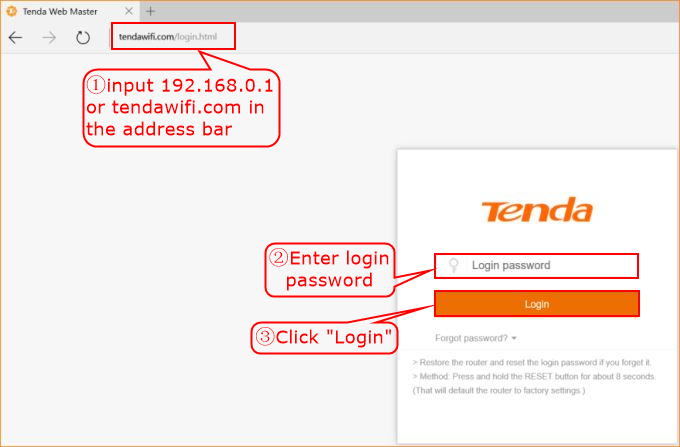 Step 2: Click “Advanced Settings”, choose “Tenda App”.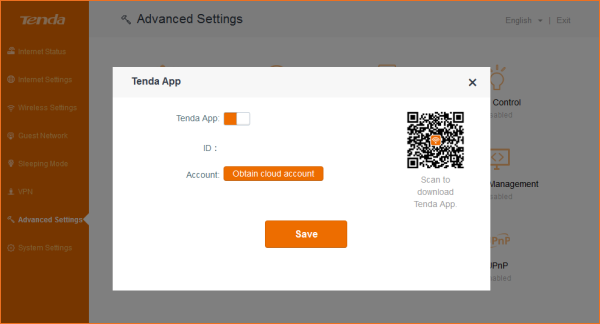 Step 3: Enable Tenda App function, use mobile phone or pad to scan QR code to download management APP, and register by mobile phone number or E-mail.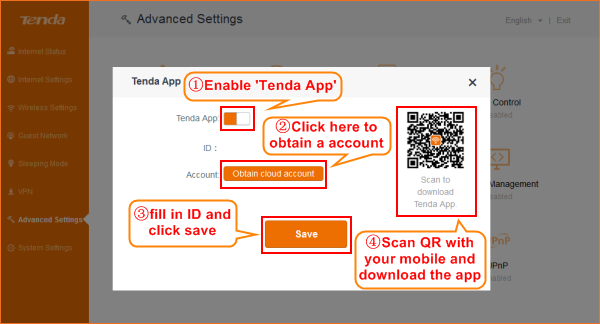 Step 4: Login Tenda App in mobile phone client, and then manage Tenda router.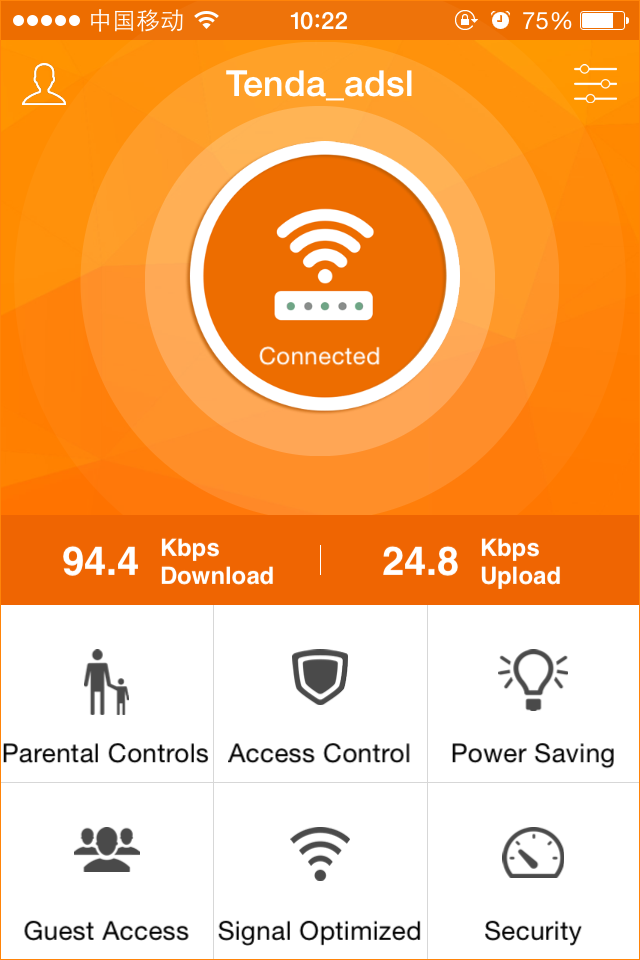 